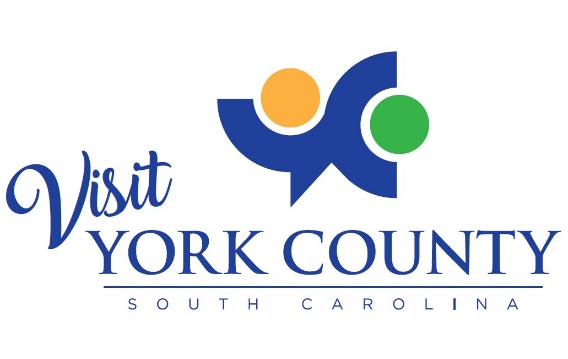   ROCK HILL/YORK COUNTY CONVENTION AND VISITORS BUREAUBOARD OF COMMISSIONERS’ MEETINGROCK HILL/YORK COUNTY AIRPORT  |  Wednesday, February 26, 2020  |  8:00 a.m.CALL TO ORDER		Laurie HelmsINTRODUCTION OF NEW STAFF MEMBER		Brianna FrancisAPPROVAL OF MINUTES		BoardTREASURER’S REPORT		Denise CubbedgeCEO REPORT								Billy DunlapOnBoard Overview							Rebekah ArdisOTHER / NEW BUSINESSPartnership with City of Rock Hill				Billy DunlapUpdate on 2020-2021 budget					Billy DunlapAdopting of Strategic Plan for 2020-2023			Billy DunlapCOMMISSIONER COMMENTSADJOURNMENT						      		Laurie HelmsNOTES:__________________________________________________________________________________________________________________________________________________________________________________________________________________________________________________________________________________________________________________________________________________________________________________________________NEXT VISIT YORK COUNTY BOARD OF COMMISSIONERS’ MEETINGWednesday, March 25 | 8:00am Rock Hill/York County Airport